Add each person who will be attending, who is not already on your account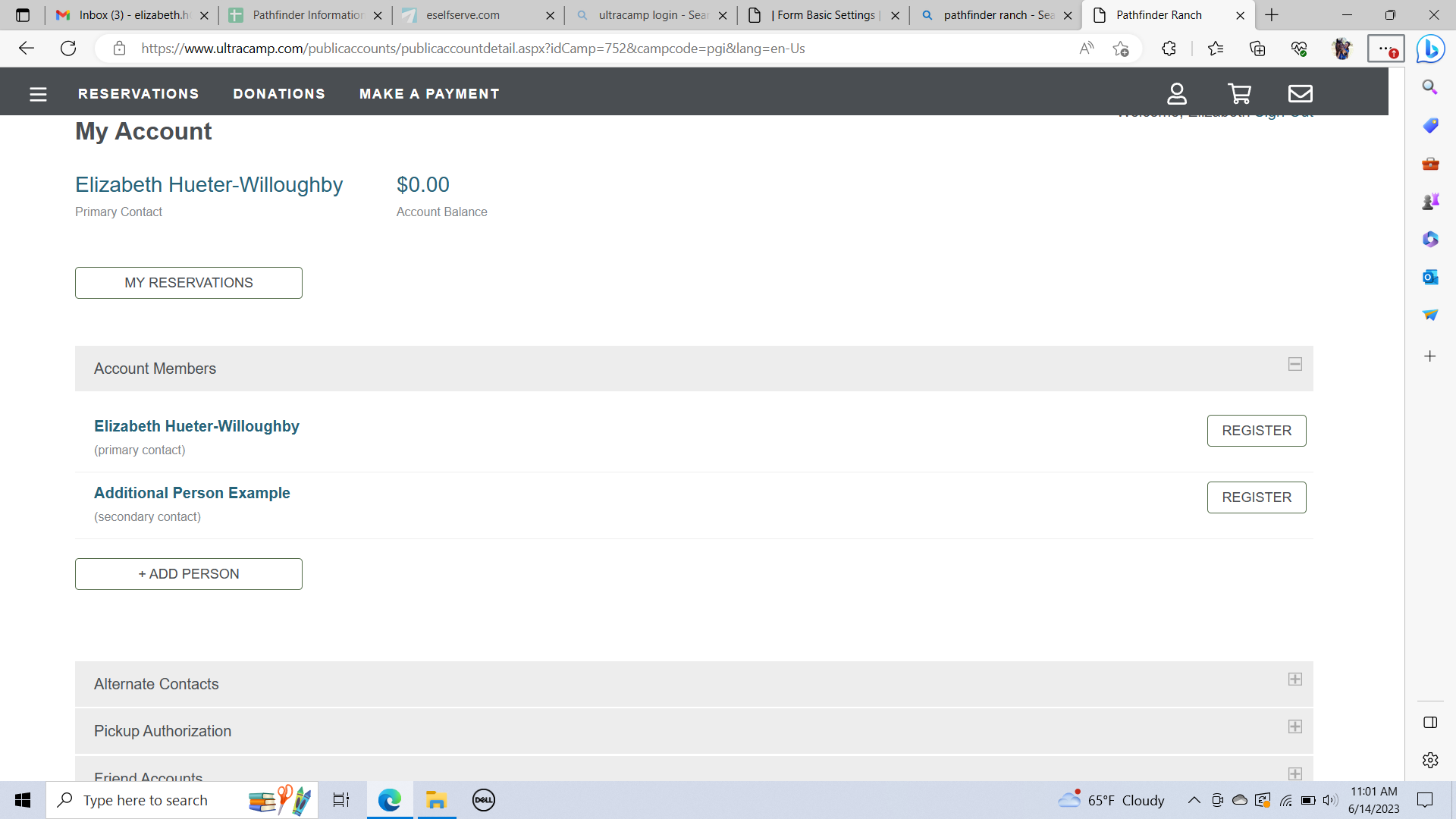 Click on the Reservation TabYou will get directed to the page below and select “Explore Sessions”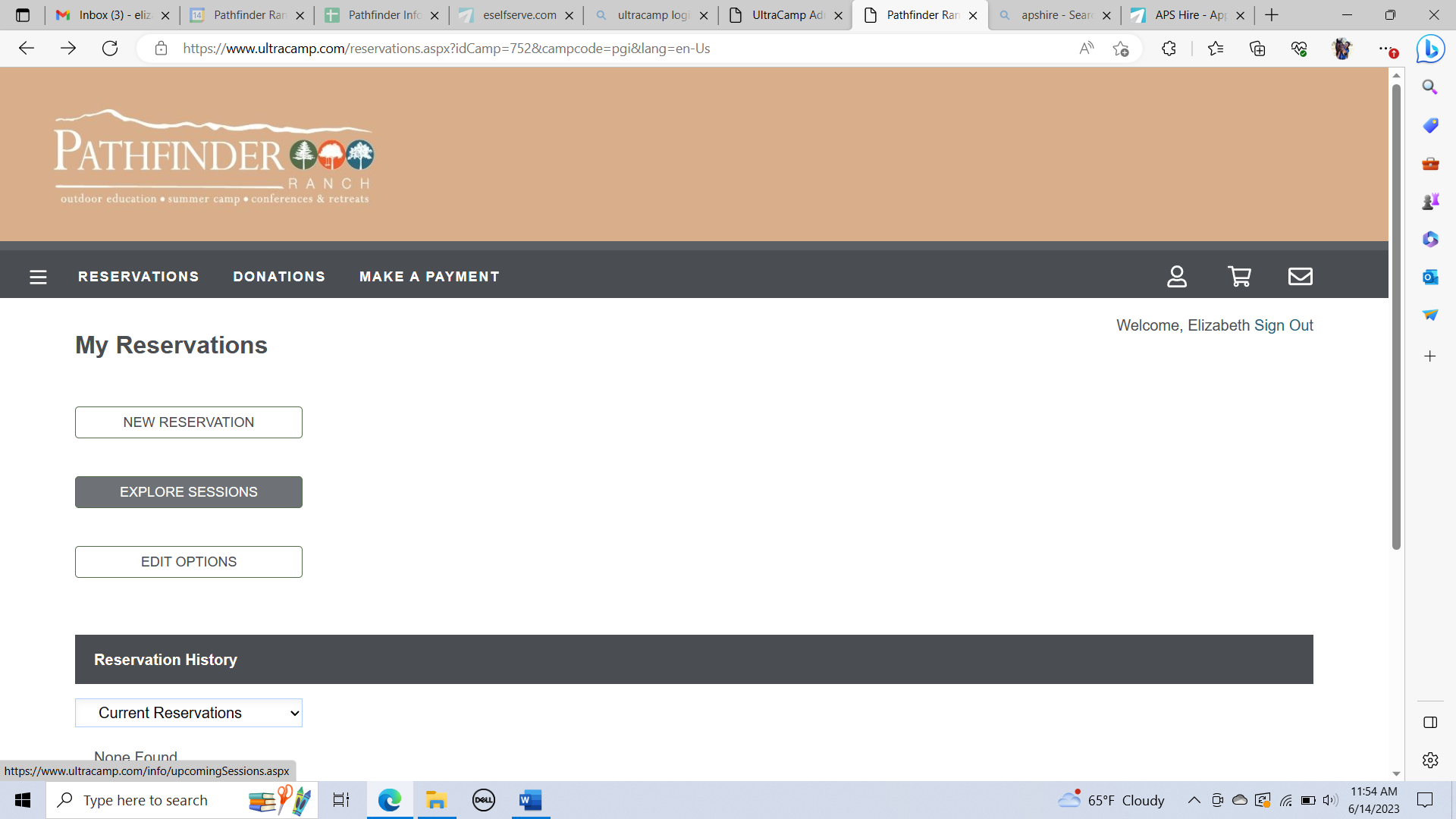 Scroll down the page to find the session that you want to sign up for.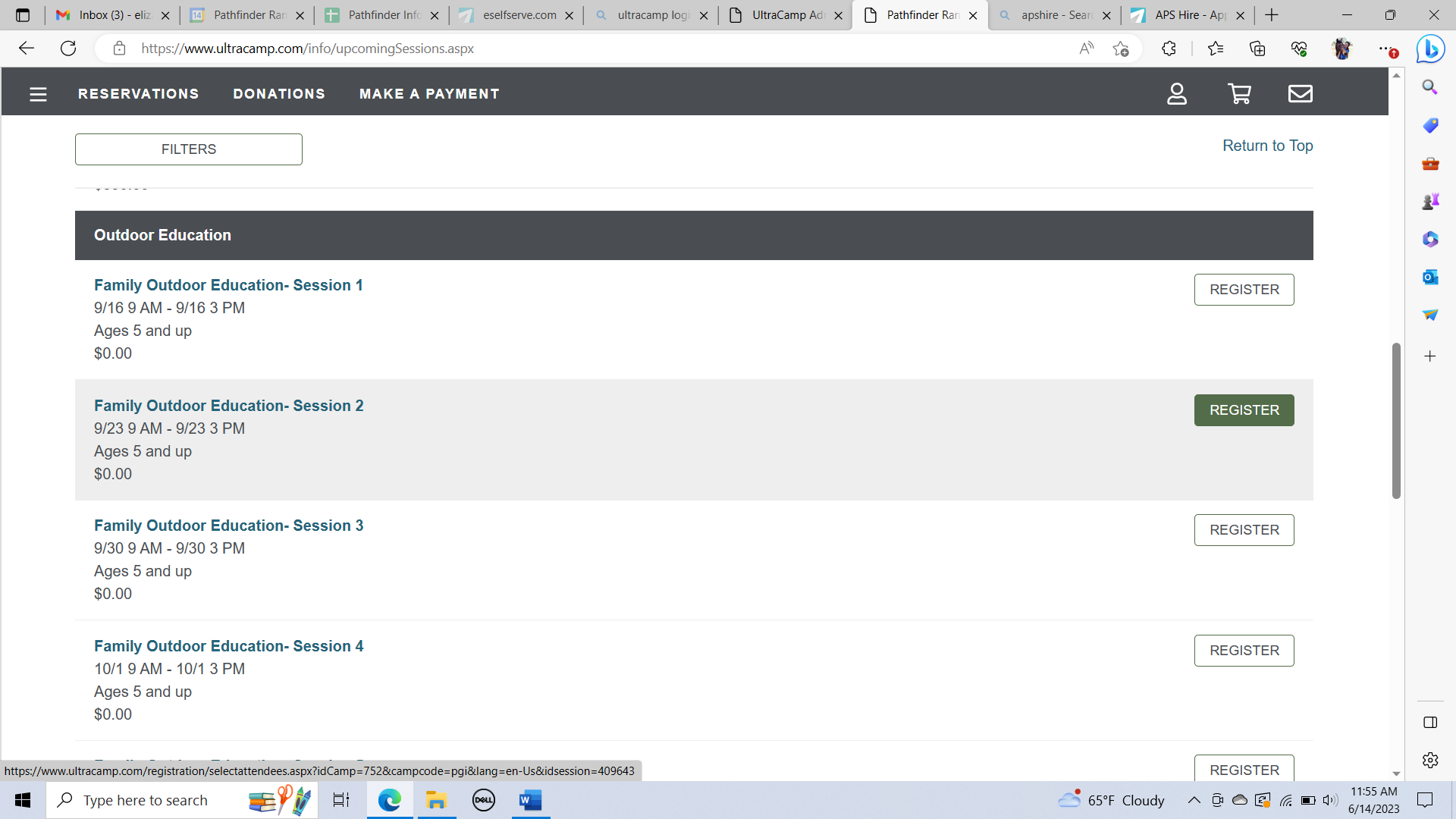 Complete all of the forms that you will be automatically directed to.Once you have filled out the forms, you will be directed to the page below.Select complete order and you are done. 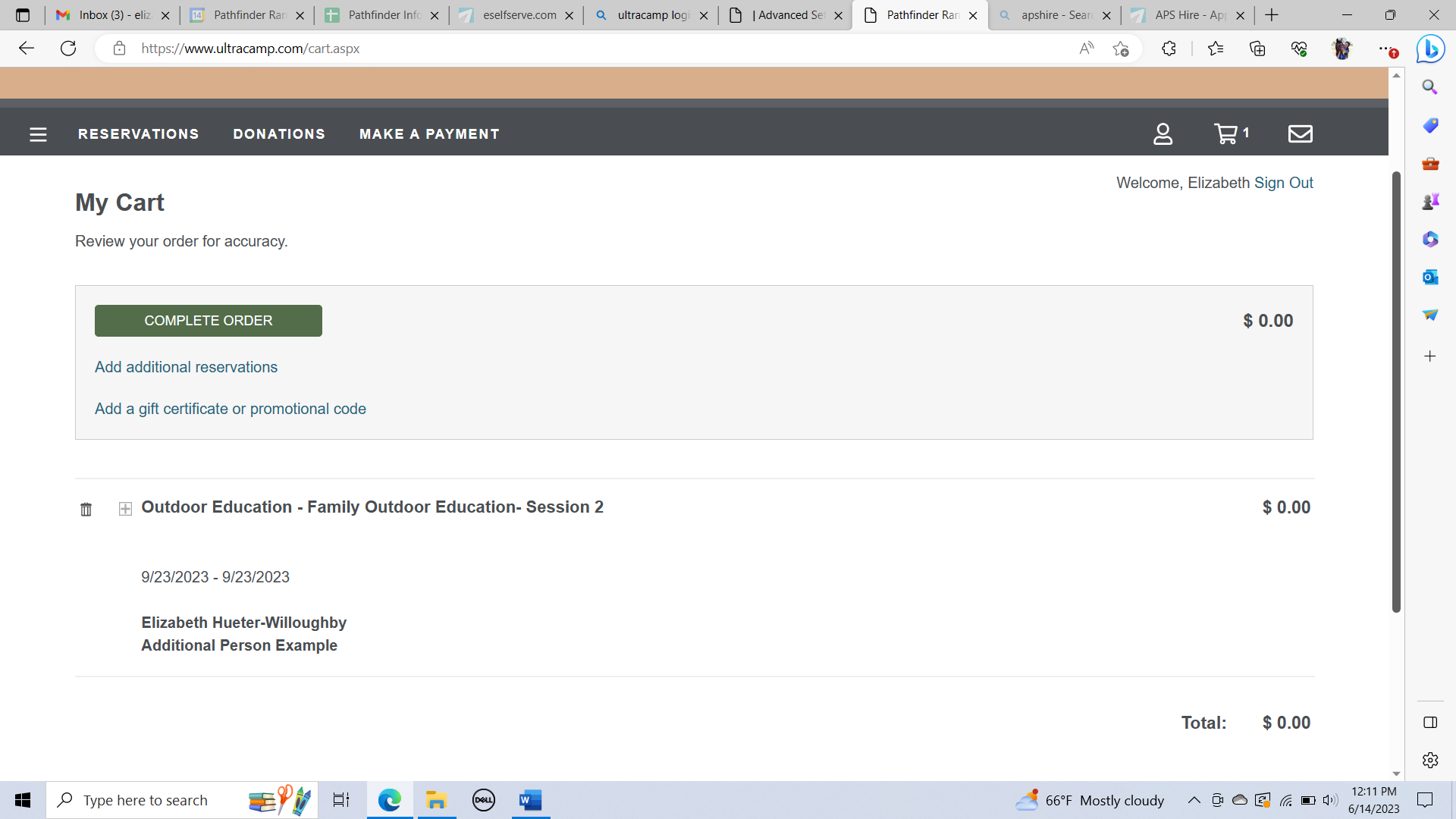 